Муниципальное образовательное учреждение детский сад №1 «Светлячок».Конспект занятия по поисково-исследовательской деятельности с использованием русской народной сказки «Снегурочка».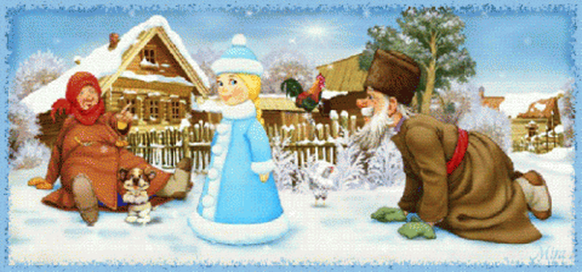 Подготовила : воспитатель первой квалификационной категории Пушкова Е.В.с.Дивеево2015 годЦель: - Формировать у детей представления о физических свойствах воды.                - Подвести к пониманию того, что вода обладает свойствами ( прозрачная, без запаха и без вкуса). - Закрепить знания детей о необходимости воды для человека. Учить   детей   принимать   цель   наблюдения,   представляющую взрослым в игровой форме и находить общие признаки, и признаки отличия.- Продолжать накапливать опыт, установления   частных связей при наблюдении.Образовательные задачи:1. Расширить представление детей о снеге и его свойствах, о зимних явлениях. 2. Познакомить детей со свойствами воды (холодная, горячая, прозрачная, непрозрачная, разные состояния воды- снег, пар) .3. Учить устанавливать элементарные причинно-следственные связи: снег в тепле тает и превращается в воду; если нагреть воду- она превратиться в пар; на морозе вода замерзает и превращается в лед. 4. Приучать детей отвечать развернутыми ответами. Развивающие задачи:1. Развивать исследовательские навыки. 2. Продолжать развивать обследовательские действия. 3. Развивать восприятие, мышление, внимание детей. Воспитывающие задачи:1. Воспитывать у детей желание помочь. 2. Воспитывать аккуратность. 3.Учить   детей   выслушивать   друг   друга,   не   перебивая,   быть усидчивым.4. Воспитывать  добрые  чувства,  любознательность,  любопытство, эстетическое восприятия.Расширить и активизировать словарь детей:  холодный, горячий, пар, мокрый, рассыпчатый, легкий, хрустящий, блестящий, сверкающий. Предварительная работа: Рассказывание русской народной сказки «Снегурочка», игры-экспериментирования со снегом, с водой, просмотр компьютерной презентации «Что такое снег».«Чтение произведений: 3. Александрова «Капель» К. Чуковский «Мойдодыр» С. Маршак «Дождь» А. Барто «Девочка чумазая». Беседы: «Водичка, водичка, умой мое личико...» «Зачем нужна вода». Д./и. «Кто где живет». П.и. «Капельки и тучка» Наблюдение за аквариумом.Ход занятия.Эмоциональный настрой.Здравствуйте, ребята!-Ребята, сегодня мы с вами поговорим о водичке. А для чего нужна водичка?(мыть посуду, умываться, стирать, пить, мыть пол, готовить еду, поливать растения)- А какая бывает водичка? (холодная, горячая)-А давайте потрогаем водичку, которая находится в баночке. Какая она? (холодная- на баночке наклеена сердитая капелька)- А как сделать, чтобы она стала теплой? (погреть)-На чем ее можно погреть? (на плите)-Маша, поставь, пожалуйста, водичку на плиту, погрей ее. А мы пока расскажем с ребятами потешку про водичку.Потешка «Водичка, водичка, умой мое личико».-Наша водичка, наверное, нагрелась. Маша, пожалуйста ,принеси нам баночку с водичкой. Ну-ка, попробуем, какая теперь водичка? (теплая, на баночка наклеена капелька, которая улыбается).-Водичка теплая, добрая и мы  с вами давайте друг другу улыбнемся.  Посмотрите, какой сегодня солнечный денек. У всех хорошее настроение? Нет? Ну что ж, давайте попробуем его исправить.2. Физкультминутка. Давайте вместе поиграем в игру «Улыбнемся друг другу».   		Солнце встало из-за крыши,		Поднимается все выше.		Лучики свои расправит		Настроение вмиг исправит.3. - А сейчас я расскажу вам сказку «Снегурочка». Как вы думаете, почему ее так назвали?(она сделана из снега)-А  что еще можно из снега сделать?(снежки, снеговика)- Снег, Снегурочка, снежки, снеговик- это слова родные, близкие.4. Рассказывание  сказки «Снегурочка»5. Пальчиковая гимнастика «Снежок».Раз, два, три, четыре,Мы с тобой снежок слепили.Круглый, крепкий, очень гладкий,И совсем, совсем не сладкий.Раз – подбросим, два- поймаем.Три – уроним и сломаем.6. Беседа по содержанию.-С кем жила Снегурочка?-Какой она была девочкой?-Почему она пожалела старых людей?-О чем должна была помнить Снегурочка, когда жила у стариков? (не показываться на солнышке)-О чем она забыла? ( вернуться обратно в лес)-Какой праздник был в деревне? (Масленица)-А как мы отмечали этот праздник в детском саду? (пели песни, водили хороводы, катались на лошади, ели блины)-Давайте мы с вами вспомним потешку «Ладушки, ладушки, мы пекли оладушки».-Почему Снегурочка растаяла? (она была из снега)-Во что она превратилась? (в воду)-А потом водичка нагрелась и превратилась в пар. Скажем все вместе это новое слово «пар».-Ребята, а где вы видели пар? (когда варят суп, когда кипит чай).-Пар- это тоже одно из состояний воды. (показать пар- вскипятить воду)Вывод: вода бывает разная- холодная, лед, горячая, пар.6. -Ой, смотрите, что это у нас? Это подарок от  Снегурочки. Давайте проведем опыт.Опыт «Прозрачная- непрозрачная»Перед детьми стоят два стакана с водой. В один из стаканов нужно налить молоко. Затем в оба стакана положить ложки.-В каком стаканчике они видны, а в каком нет?  (в стаканчике с водой видно, а в стаканчике с молоком не видно)Вывод: вода прозрачная, а молоко- нет.Список литературы:1.	«Организация Опытно-Экспериментальной деятельности детей 2-7 лет. » Авторы: Е. А. Мартынова, И. М. Сучкова. Изд. «Учитель» Волгоград 2013 г.2.	  «Детство» (примерная основная общеобразовательная программа дошкольного образования). Изд. «Санкт-Петербург Детство-Пресс» 2011 г.3.	  М.Султанова «Простые опыты с водой для дошкольников».4.	О.А.Соломенникова «Экологическое воспитание в детском саду». Изд. «Мозаика- синтез»,  Москва, 2009.